OMB Information Collection Request
Part AAugust 2016IntroductionThe Policy and Program Studies Service (PPSS) of the U.S. Department of Education (ED) requests Office of Management and Budget (OMB) clearance for data collection activities associated with the Evaluation of the ESSA Title I, Part D Neglected or Delinquent Programs. The purpose of this study is for ED to gain a better understanding of how state agencies, school districts, and juvenile justice and child welfare facilities implement education and transition programs for youth who are neglected or delinquent (N or D). This study will address four primary research questions:What types of services and strategies do Title I, Part D funds support for children and youth in juvenile justice and child welfare settings?How do juvenile justice facilities and child welfare agencies assist students in transitioning back to districts and schools, including those outside their jurisdictions?How do state correctional facilities plan and implement institutionwide Part D projects?How do grantees assess the educational outcomes of students participating in Part D–funded educational programs?In order to answer these research questions, this evaluation study proposes two primary types of data collection and analysis:Nationally representative surveys of all state coordinators of Title I, Part D programs and a nationally representative sample of local coordinators and their partners (juvenile justice and child welfare facility coordinators)Case studies in five states, which include administrative document review and interviews with school districts, correctional institutions, and child welfare facilities about how they are implementing their grants and subgrants and how they are meeting the needs of students servedProject OverviewCongress enacted the ESEA Title I, Part D Neglected and Delinquent (N or D) Programs to address the academic and related needs of youth involved or at risk of involvement with the juvenile justice and child welfare systems. The Part D programs were designed to improve education services for children and youth in local and state institutions, for children and youth who are N or D, to provide them with the opportunity to meet the same challenging academic standards as their peers. The program also aimed to provide youth who are N or D with the services needed to make a successful transition from out-of-home placement to further schooling and employment. As of the 2013–14 school year, nearly 3,000 state- and locally operated facilities and programs received N or D funding and served more than 380,000 youth. Wide variation exists across states and districts in how N or D programs are implemented. State education agencies (SEAs) receive formula funds based on the number of children in state-operated institutions and per-pupil educational expenditures. Each state’s allocation is generated by child counts in state juvenile institutions that provide at least 20 hours of instruction from nonfederal funds and adult correctional institutions that provide 15 hours of instruction a week. The Part D program contains two subparts, and under Subpart I, SEAs must carry out activities to help ensure that eligible youth have opportunities to meet the same college- and career-ready State academic standards that all children are expected to meet under the ESEA. State agencies may operate programs in juvenile and adult correctional facilities, juvenile detention facilities, facilities for neglected youth, and community day programs. In addition, similar to the school-wide program option under the Title I Grants to Local Educational Agencies program, all juvenile facilities may operate institution-wide education programs in which they use N and D program funds in combination with other available Federal and State funds.  This option allows juvenile institutions to serve a larger proportion of their eligible population and to align their programs more closely with other education services in order to meet participants’ educational and occupational training needs. Under Subpart 2, SEAs award subgrants to local educational agencies (LEAs) with high numbers or percentages of children and youth in locally operated juvenile correctional facilities, including facilities involved in community day programs. The school districts may then allocate Subpart 2 funding to programs for neglected or delinquent youth or those at risk of juvenile justice system involvement, academic failure, or both. Supporting Statement for Paperwork Reduction Act SubmissionJustification (Part A)A1. Circumstances Making Collection of Information NecessaryAccess to high-quality education has a critical impact on successful life experiences, from early childhood to adulthood. Research has consistently demonstrated that children “who receive quality education services, meet age-appropriate education milestones, and earn high school and postsecondary school diplomas have significantly brighter outcomes as adults” (p. 5). Youth involved in the child welfare and juvenile justice systems are less likely to receive the same high-quality education as their nonsystem-involved peers.  In 2012, more than 57,000 youth were housed in juvenile secure care facilities in the United States. Although this placement level is the lowest in 40 years, it still represents a substantial population at risk for academic failure, greater recidivism, and sustained poverty. Similarly, the nearly 56,000 youth in congregate care in the child welfare system are similarly vulnerable and face many of the same challenges. ED, in partnership with the National and Delinquent Technical Assistance Center (NDTAC), developed a comprehensive Title I, Part D Neglected or Delinquent Program (TIPD) logic model to portray the relationship among program goals, objectives, activities and outcomes (see Exhibit 1). The TIPD logic model also provides guidance to state and local coordinators pertaining to resource and program planning, data collection, continuous quality improvement, and expected federal and youth outcomes. Although the TIPD logic model has been developed, understanding the implementation complexity of the TIPD program has historically been limited to annual data collections (e.g., the Annual Child Count, CSPR/EDFacts) and periodic monitoring of state and local agencies and programs. Although these provide evidence of program scope and compliance, they are incomplete in demonstrating the full nature of the TIPD planning and implementation. Exhibit 1. Title I, Part D Neglected or Delinquent Program Logic Model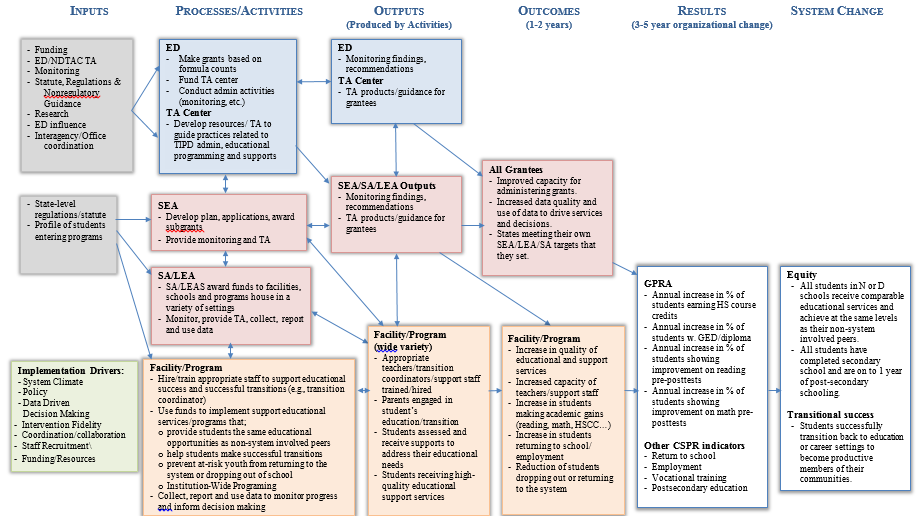 Conceptual ApproachThe study design incorporates a conceptual framework that has been developed from the field of implementation science. It consists of the following three phases to address the study questions and help determine at what level TIPD aligns with the practices outlined in the logic model. See Exhibit 2 for an overview of the study phases. Exhibit 2. Evaluation of Title I, Part D Neglected or Delinquent Programs: Study Design OverviewThis study’s collection of data from multiple sources regarding how TIPD programs are implemented will be used to answer the four research questions listed earlier. In addition to the four overarching study questions, more specific subquestions are associated with each. Exhibit 3 includes the study questions as well as the study components intended to address each.Exhibit 3. Detailed Study QuestionsA2. Use of InformationThe information will be used by ED to produce and disseminate a report detailing how state agencies, school districts, and juvenile justice and child welfare facilities implement education and transition programs for youth who are neglected or delinquent (N or D). The last evaluation of Title I, Part D was completed in 2000. ED has a need to learn how programs are meeting the educational needs of these vulnerable populations. This will further provide opportunities to identify programs and practices that can be repeated and replicated to achieve desired youth outcomes. A3. Use of Improved Technology to Reduce BurdenThe recruitment and data collection plans for this project reflect sensitivity to issues of efficiency and respondent burden. The study team will use a variety of information technologies to maximize the efficiency and completeness of the information gathered for this study and to minimize the burden on respondents at the state and local levels: When possible, data will be collected through ED’s and states’ websites and through sources such as EDFacts and other Web-based sources. For example, prior to case study data collection activities, the team will compile comprehensive information about each state, including demographics, subgrantee types and characteristics, N or D program strategies and services, and the number and demographics of children and youth who participate in Part D–funded programs.State and local coordinator surveys will be administered through a Web-based platform to streamline the response process.A4. Efforts to Avoid Duplication of EffortThere are no other federal studies of the TIPD program. Whenever possible, the study team will use existing data, including EDFacts, the Annual Child Count, Consolidated State Performance Reports (CSPRs), and federal monitoring reports. This will reduce the number of questions asked in the case study interviews, thus limiting respondent burden and minimizing duplication of previous data collection efforts and information.A5. Efforts to Minimize Burden on Small Businesses and Other Small EntitiesNo small businesses or other small entities will be involved in this project.A6. Consequences of Not Collecting the DataFailure to collect the data proposed through this study would prevent ED from gaining insight into how administrators of state and local N or D programs plan for and implement the programs, the challenges they face, and the role administrators play in the process. An evaluation has not been conducted in 16 years, and, without this information, ED will not be describe the intersection of federal, state, and local policy and programs for the N or D populations and replicated and will not be able to provide valuable technical assistance to state and local agencies. A7. Special Circumstances Causing Particular Anomalies in Data CollectionNone of the special circumstances listed apply to this data collection.A8. Federal Register Announcement and ConsultationFederal Register Announcement. A 60-day notice to solicit public comments was published in the Federal Register on May 12, 2016 (Volume 81, No. 92, p. 29552).  ED did not receive any relevant public comments.Consultations Outside the Agency. A technical working group (TWG) of researchers and former state officials and was convened in February 2016 as part of this project to provide input on the data collection instruments developed for this study. Exhibit 4 lists the TWG members and their affiliations.Exhibit 4. TWG MembersA9. Payment or Gift to RespondentsRespondents will not receive a payment or a gift as a result of their participation in this project.A10. Assurance of ConfidentialityThe study team is vitally concerned with maintaining the anonymity and security of its records. The project staff has extensive experience collecting information and maintaining the confidentiality, security, and integrity of interview data. All members of the study team have obtained their certification on the use of human subjects in research. This training addresses the importance of the confidentiality assurances given to respondents and the sensitive nature of handling data. The team also has worked with the Institutional Review Board (IRB) at American Institutes for Research (AIR) to seek and receive approval of this study, thereby ensuring that the data collection complies with professional standards and government regulations designed to safeguard research participants.Confidentiality Assurance Statement: Responses to this data collection will be used only for statistical purposes. The reports prepared for this study will summarize findings across the sample and will not associate responses with a specific individual. We will not provide information that identifies you to anyone outside the study team, except as required by law. The following data protection procedures are in place:The study team will protect the identity of individuals from whom we will collect data for the study and use it for research purposes only. Respondents’ names will be used for data collection purposes only and will be disassociated from the data prior to analysis.Although this study does not include the collection of sensitive information (the only data to be collected directly from case study participants focuses on state and local policies and practices rather than on individual people), a member of the research team will explain to participants what will be discussed, how the data will be used and stored, and how their confidentiality will be maintained. Participants will be instructed that they can stop participating at any time. The study’s goals, data collection activities, participation risks and benefits, and uses for the data are explained during the introduction of case study data collection activities. This consent information will be included as part of the Web survey programming and will be sent with paper questionnaires that are mailed.All electronic data will be protected using several methods. The contractors’ internal networks are protected from unauthorized access, including firewalls and intrusion detection and prevention systems. Access to computer systems is password protected, and network passwords must be changed on a regular basis and conform to the contractors’ strong password policies. The networks also are configured so that each user has a tailored set of rights, granted by the network administrator, to files approved for access and stored on the local area network. Access to all electronic data files and workbooks associated with this study is limited to researchers on the case study data collection and analysis team.A11. Sensitive QuestionsNo questions of a sensitive nature are included in this study.A12. Estimated Response BurdenIt is estimated that the total hour burden for the data collection for the project is 1,586 hours, or 528.67 hours annually over the three-year clearance period. This totals to an estimated cost of $68,029.19 based on the average hourly wage of participants, or $22,676.40 annually over the three-year clearance period. Exhibit A.1 summarizes the estimates of respondent burden for the various project activities for each topic area.Exhibit A.1. Summary of Estimated Response BurdenA13. Estimate of Annualized Cost for Data Collection ActivitiesNo additional annualized costs for data collection activities are associated with this data collection beyond the hour burden estimated in item A12.A14. Estimate of Annualized Cost to Federal GovernmentThe estimated annualized cost of the study to the federal government is $582,974. This estimate is based on the total contract cost of $1,311,691, amortized over a 27-month performance period. It includes costs already invoiced and budgeted future costs that will be charged to the government, including data collection, analysis, and report preparation. A15. Reasons for Changes in Estimated BurdenThis is a new data collection; thus, no program changes or adjustments are reported.A16. Plans for Tabulation and PublicationData collection for the Evaluation of the ESSA Title I, Part D Neglected or Delinquent Programs will begin in October 2016 and conclude in May 2017. During this time, members of the study team will travel to selected sites to conduct interviews. The study team will ensure accuracy of the data by analyzing the data as described in the analytic approach section of this submission. Data analysis will begin shortly after data collection starts, once interview transcripts and observations notes are ready for coding. Findings will be reported to ED by the contractor in a final report. The timeline for data collection activities and data dissemination is summarized in Exhibit A.2.Exhibit A.2. Timeline for Data Collection Activities and ReportingA17. Display of Expiration Date for OMB ApprovalAll data collection instruments will display the OMB approval expiration date.A18. Exceptions to Certification for Paperwork Reduction Act SubmissionsNo exceptions to the certification statement identified in Item 19, “Certification for Paperwork Reduction Act Submissions,” of OMB Form 83-I are requested.ReferencesStudy QuestionsStudy ComponentsStudy ComponentsStudy ComponentsStudy QuestionsSurveysCase StudiesCase StudiesStudy QuestionsSurveysAdmin DocsInterviews1. What types of services and strategies do Title I, Part D funds support for children and youth in juvenile justice and child welfare settings?1. What types of services and strategies do Title I, Part D funds support for children and youth in juvenile justice and child welfare settings?1. What types of services and strategies do Title I, Part D funds support for children and youth in juvenile justice and child welfare settings?1. What types of services and strategies do Title I, Part D funds support for children and youth in juvenile justice and child welfare settings?How do Part D programs address the academic and social and emotional needs of these students? To what extent do they support academic instruction, credit recovery programs, and other education-related services?How are Part D funds used at the state, local, and facility levels? What percentage of Part D funds are used to fund instructional salaries, professional development, technology, and other types of supports? Have the uses of Part D funds changed since the 2014 guidance was released?How do agencies make decisions about how to spend Part D funds? Who is involved in making resource allocation decisions?How do Part D programs support children and youth with special needs, including students with disabilities and English learners?What are the qualifications of instructional staff in Part D programs, including staff who teach English learners and students with disabilities? What strategies do state and local programs use to retain highly qualified and effective teachers?How do SEAs and state correctional agencies work with subgrantees? What kinds of technical assistance and monitoring activities do they provide?2. How do juvenile justice facilities and child welfare agencies assist students in transitioning back to schools, including those outside their jurisdictions?2. How do juvenile justice facilities and child welfare agencies assist students in transitioning back to schools, including those outside their jurisdictions?2. How do juvenile justice facilities and child welfare agencies assist students in transitioning back to schools, including those outside their jurisdictions?2. How do juvenile justice facilities and child welfare agencies assist students in transitioning back to schools, including those outside their jurisdictions?What transition services do they provide to support students’ re-entry into regular schooling?Do they combine or coordinate Part D funds with other resources to support transition services?To what extent do correctional facilities and agencies follow students who have transitioned back to regular schools? Do they monitor whether the students re-enter schooling, remain in school, and complete a high school diploma or general equivalency diploma?What challenges do correctional facilities and agencies face in tracking the progress of former students?How are correctional facilities using data to inform transition-related activities?3. How do state correctional facilities plan and implement institutionwide Part D projects?3. How do state correctional facilities plan and implement institutionwide Part D projects?3. How do state correctional facilities plan and implement institutionwide Part D projects?3. How do state correctional facilities plan and implement institutionwide Part D projects?How do institutionwide Part D projects (IWPs) differ from traditional Part D programs?How do SEAs encourage and support IWPs?What challenges do correctional facilities experience in implementing IWPs, and what strategies do they use to address these challenges?4. How do grantees assess the educational outcomes of students participating in Part D–funded educational programs?4. How do grantees assess the educational outcomes of students participating in Part D–funded educational programs?4. How do grantees assess the educational outcomes of students participating in Part D–funded educational programs?4. How do grantees assess the educational outcomes of students participating in Part D–funded educational programs?To what extent do they examine long-term outcomes, including retention and high school completion? Are they successful in following students after they have left correctional institutions or child welfare facilities in order to track long-term outcomes?NameTitleAffiliationCandace MulcahyAssociate ProfessorBinghamton University Graduate School of EducationAnthony PetrosinoSenior Research AssociateWestEdCherie TownsendConsultant, Former Executive DirectorThe Moss Group; Texas Youth Commission (Former)Darryl WashingtonFounder and Director; Former Title I, Part D State CoordinatorVision Makers, LLC; Alabama Department of Education (Former)Lois WeinbergProfessor of Special Education and CounselingCalifornia State University, Los AngelesData Collection ActivityRespondentTotal Sample SizeEstimated Response RateNumber of Respond-entsTime Estimate(in hours)Total Hour BurdenHourly RateEstimated Monetary Cost of BurdenCompile sample of local coordinatorsState coordinators160100%1600.580$44.23$3,538.40Nationally representative surveyState Education Agency (SEA) coordinators5285%440.522$44.23$973.06Nationally representative surveyState Agency (SA) coordinators10885%92192$44.23$4,069.16Nationally representative surveyLocal Education Agency (LEA) coordinators46685%3960.5198$39.46$7,813.08Nationally representative surveyLocal Facility Program (LFP) coordinators93485%7941794$39.46$31,331.24Recruitment for site visitsSEAs5100%54200$58.99$11,798.00Recruitment for site visitsSAs10100%10220$58.99$884.60Recruitment for site visitsSchool districts10100%10220$44.23$884.60Recruitment for site visitsCorrectional institutions10100%10220$43.36$867.20Recruitment for site visitsChild welfare facilities10100%10220$43.36$867.20Case study site visitsState N or D coordinator5100%5210$44.23$442.30Case study site visitsState Title I coordinator5100%515$44.23$221.15Case study site visitsSEA administrator (instruction)5100%515$58.99$294.95Case study site visitsSEA administrator (data)5100%515$58.99$294.95Case study site visitsState Dept. of Social Services (i.e., Child Welfare) administrators10100%10110$58.99$589.90Case study site visitsState Dept. of Juvenile Justice administrators10100%10110$58.99$589.90Case study site visitsLEA administrators10100%10110$39.46$394.60Case study site visitsLocal facilities administrators10100%10110$43.36$433.60Case study site visitsLocal child welfare program administrators10100%10110$43.36$433.60Case study site visitsInstructional staff20100%200.7515$29.06$435.90Case study site visitsLocal facilities staff (e.g., case managers)20100%200.7515$29.06$435.90Case study site visitsCounselors/ social workers20100%200.7515$29.06$435.90TOTAL1,8951,66127.751,586$68,029.19Annualized Basis6325549.25528.67$22,676.40Activity or DeliverableDateNotify selected respondentsOctober 2016Begin survey data collectionOctober 2016Begin case study data collectionFebruary 2017Complete survey data collectionMay 2017Complete case study data collectionMay 2017Data tablesJune 2017Interview transcriptsJune 2017Final reportNovember 2017